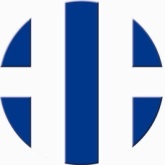 天津聚龙集团招聘职位华东大区—靖江龙威粮油工业/港务有限公司聚龙集团是一家集油料作物种植、油脂加工、港口物流、粮油贸易、油脂产品研发、品牌包装油推广与粮油产业金融服务为一体的全产业链油脂企业，业务范围覆盖中国大陆全境，并形成了天津滨海新区、江苏靖江市、广东东莞市三大工业基地与印尼棕榈油种植园相呼应的产业布局。集团下辖六个独立经营实体与十余家国内分公司、办事处。六个经营实体包括：   ※天津龙威粮油工业有限公司        ※天津市聚龙粮油有限公司   ※靖江龙威粮油工业有限公司        ※靖江龙威粮油港务有限公司   ※广东龙威粮油工业有限公司        ※印度尼西亚PT.GRAHA INTI JAYA男华东大区—靖江龙威粮油工业/港务有限公司简介靖江龙威粮油工业有限公司（www.jjlongwit.com）是以粮油加工、仓储、中转和贸易为主的工业基地。项目总规划占地1700亩。建有22万吨的储罐区和现代化的油脂生产线，设计形成3600吨/日的油脂分提能力和2000吨的油脂精炼能力，是亚洲最大的分提精炼车间，现已投产并正常运行。2010年，公司引进国外先进的生产设备，建成年产1500万箱的“假日牌”包装油生产线，规模位居全国前列。靖江龙威粮油港务有限公司（www.longwitport.com）占地383亩，拥有长江岸线711米，建有3.5万吨级、5万吨级散粮泊位各1个和5万吨级食用油泊位1个，总资产达23亿元人民币。港区区位优势明显，水陆交通发达，东西承接上海、南京两大经济圈，南北联接苏南、苏北两大经济板块，可为长江中上游省份货物提供水路中转换装服务，为苏南、苏中、苏北等地货物提供运输中转服务。